Śrem, 23 lutego  2017 r.  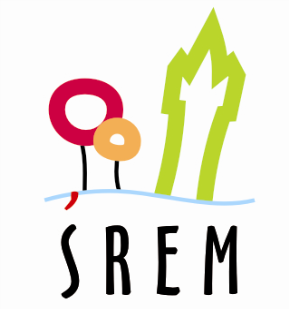 Szanowni Państwo!Zgodnie z art. 5 ust. 2 pkt 3 ustawy z dnia 24 kwietnia 2003 r. 
o działalności pożytku publicznego i o wolontariacie (Dz. U. z 2014 r. poz. 1118, poz. 1146, poz. 1138) oraz uchwały Nr 464/LI/10 Rady Miejskiej 
w Śremie w sprawie określenia szczegółowego sposobu konsultowania z Gminną Radą Pożytku Publicznego lub organizacjami pozarządowymi i podmiotami wymienionymi w art. 3 ust. 3 ustawy o działalności pożytku publicznego i  o wolontariacie projektów aktów prawa miejscowego w dziedzinach dotyczących działalności statutowej tych organizacji  Burmistrz śremu zaprasza przedstawicieli organizacji pozarządowych oraz innych podmiotów działających na terenie gminy Śrem do udziału 
w konsultacjach na temat zmiany uchwały Nr 230/2016 Rady Miejskiej 
w Śremie z dnia 30 czerwca 2016 r. zmieniającej uchwałę w sprawie rocznego programu współpracy z organizacjami pozarządowymi oraz  podmiotami prowadzącymi działalność pożytku publicznego na 2017 r.W dniu 20 lutego 2017 r. Ośrodek Pomocy Społecznej w Śremie zwrócił się z prośbą o zmianę ww. uchwały w związku z realizacją projektów "Aktywni w Śremie - integracja i aktywizacja” oraz „Aktywna integracja - sposobem na pozytywne zmiany„ w ramach Wielkopolskiego Regionalnego Programu Operacyjnego na lata 2014-2020.Realizację projektów zaplanowano w trybie otwartych konkursów ofert, które ogłaszane są na podstawie zakresów zadań określonych w rocznym programie współpracy gminy Śrem z organizacjami pozarządowymi oraz podmiotami prowadzącymi działalność pożytku publicznego na 2017 r.W związku z tym, że w podjętym rocznym programie współpracy nie uwzględniono projektów realizowanych przez Ośrodek Pomocy Społecznej w Śremie, w uchwale uzupełniono o punkt umożliwiający ich przebieg.Proszę zatem o wypowiedzenie się w terminie od 24.02.2017 r. do 03.03.2017 r. w formie pisemnej w kwestii akceptacji lub uwag do zaproponowanych do uchwały zmian na wskazany adres:  agnieszka.doberstein-bednarska@urzad.srem.pl.Brak informacji ze strony organizacji pozarządowych oznaczać będzie zgodę na wprowadzenie zmian do programu. Serdecznie zapraszamy do wzięcia udziału w konsultacjach!Załącznik:projekt uchwały Rady Miejskiej w Śremie zmieniający uchwałę 
w sprawie  rocznego programu współpracy gminy Śrem z organizacjami pozarządowymi oraz  podmiotami prowadzącymi działalność pożytku publicznego na 2017 r.								  Burmistrz Śremu								Adam Lewandowski